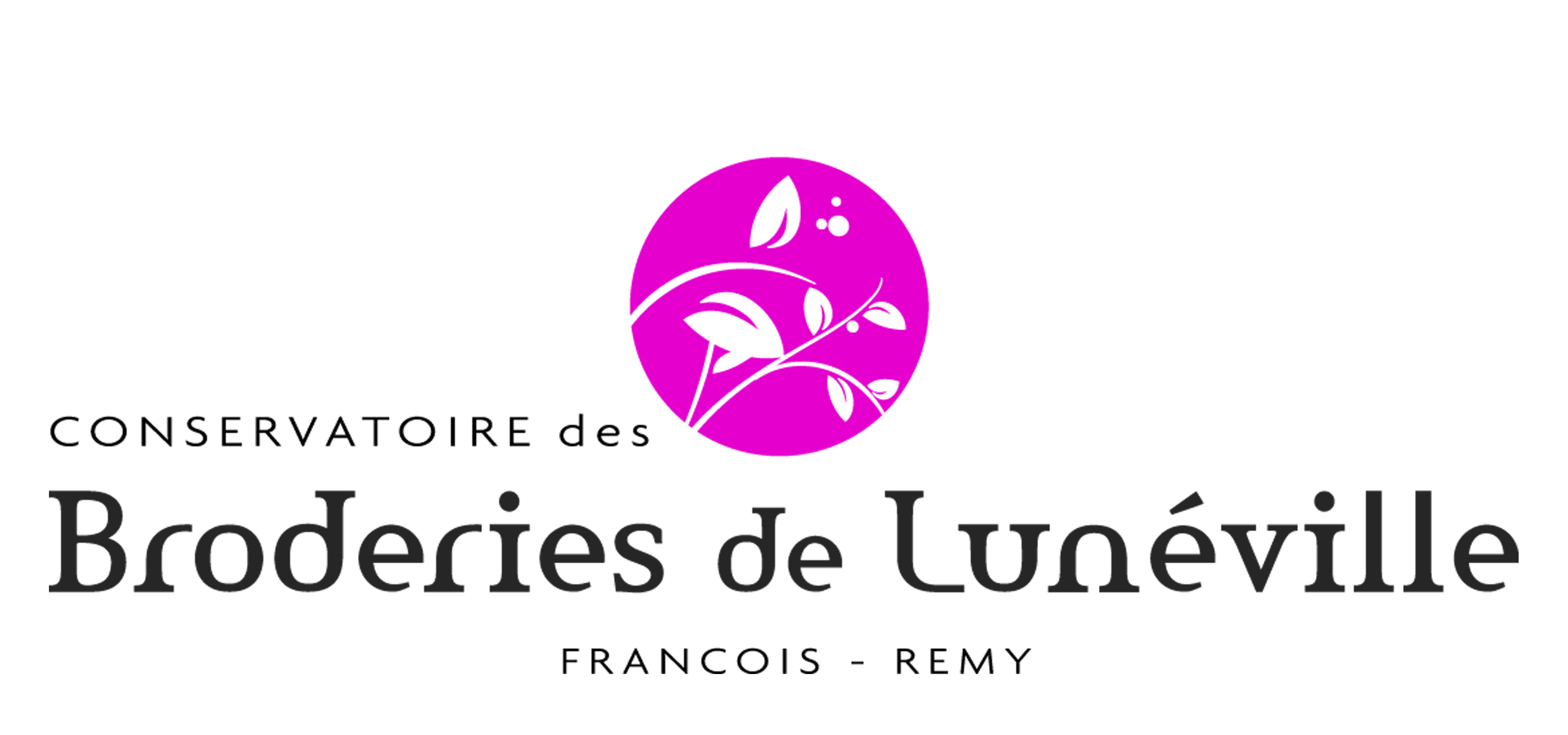 DOSSIER DE CANDIDATURECertification Référentiel National Qualité (RNQ) QualiopiFormation ProfessionnelleIdentité :Nom : 		Prénom : Né(e) le :  	à : Pays de naissance :  Nationalité : Adresse : Code postal : 		Ville : 	N° tél. : 	N° port. : E-mail : Formation :Diplômes obtenus :			Langue maternelle : Langues étrangères parlées : Situation professionnelle :Demandeur d’emploi		 Indemnisé 		 Non indemnisé Salarié 				Étudiant     Autre : Comment évaluez-vous… (1 étant le faible, 4 le plus fort) 1) Votre intérêt pour le travail manuel		1	2	3	42) Vos prédispositions pour ce travail			1	2	3	42) Votre sens de l’anticipation			1	2	3	43) Votre sens de l’observation			1	2	3	44) Votre gestion du stress				1	2	3	45) Vos prédisposition pour une activité artistique	1	2	3	46) Votre respect pour la hiérarchie			1	2	3	4Vous êtes intéressé par :	Formation qualifiante (sanctionnée par une attestation de formation) Formation broderie de Lunéville Initiation niveau 1 Formation broderie de Lunéville Perfectionnement niveau 3 Formation art de la broderie niveau 5Formation diplômante (prépare au CAP en candidat libre) Formation art de la broderie dominante main niveau 7 (nécessite connaissances de base) Formation art de la broderie dominante main niveau 9 Quelles sont vos motivations pour suivre la formation ?Quel est votre objectif professionnel ?Je soussigné(e) :Nom et Prénom : certifie exact les renseignements fournis dans ce document.Fait à Le 						Signature du candidat :Dernière mise à jour : décembre 2021